September 22, 2022TO:		GCDE Members, Associates and FriendsFROM:		Patricia Bauccio, ChairpersonSUBJECT:	Recruitment for GCDE ChairpersonMy term as a Member and Chairperson of the Governor’s Committee on Disability Issues and Employment (GCDE) ends December 31, 2022. Damiana Harper and Warren Weissman, Vice-Chairpersons of the GCDE, will serve as interim Chairpersons until a new Chairperson is appointed by Governor Inslee. It has been a privilege and a great honor to serve in this position, but it is now time to begin the process of selecting a new Chairperson.In making your decision to apply, please ask yourself if you have the time, energy, and commitment to serve as Chairperson. Through the commitment of its members, staff, and associates, the GCDE has made significant contributions to the quality of life for persons with a disability in Washington State. Strong, active leadership is a key for the GCDE to continue meeting the challenges and opportunities which lie ahead. Applicants likely to receive consideration are current or former members of the GCDE, other current or former volunteers or staff associated with the GCDE, people who have had comparable experience with another state board or commission or served with a disability-related entity at the national level, and experienced members, providers, and advocates within the disability community.I encourage all who are interested in this position to apply. Attached is the Position Description for GCDE Chairperson, including a description of the qualifications for the position. The application process is described below. Please take time to consider these materials carefully. It’s important to note that the GCDE Chairperson is a volunteer position. A committee will review applications for the Chairperson position. This committee includes GCDE Coordinating Committee Members, as well as myself and Elizabeth Gordon, GCDE Executive Director. Subsequently, a panel to interview candidates and make a recommendation to the Governor will be formed. This panel will include at least two GCDE members and myself, as well as two non-GCDE members drawn from the disability community. Elizabeth Gordon will be a member of this panel.Application Process:If you are interested in applying for this volunteer position, please see general information about GCDE membership at https://esd.wa.gov/GCDE/member. To apply for the Chairperson position, please follow these steps:Complete the online Application for a board or commission. Be sure to select “Disability Issues and Employment, Governor’s Committee on” from the drop-down menu at the beginning of the application.Submit your current resume by uploading it per the instructions in the Application for a board or commission.Send a brief email to Elaine Stefanowicz at elaine.stefanowicz@esd.wa.gov to indicate your interest in being considered and to request a link to the online form entitled “GCDE Supplemental Questionnaire – Chairperson 2022”. The latter document will contain the principal screening questions that will be used to evaluate your application.The online Application for a Board or Commission requires that you provide two references but has space for four references. Please provide two personal and two professional references. If your application is selected for further consideration after the initial screening process, members of the selection panel for the position will contact your references as appropriate.Please contact Elaine Stefanowicz at 360.890.3774 or by email at elaine.stefanowicz@esd.wa.gov for any questions related to the GCDE or to the application process. Megan Mason-Todd, chair of the GCDE Membership Subcommittee, will coordinate the work of the screening committee and interview panel, and may be contacted at Megan.Mason-Todd@skookum.org  or 360.328.9954.The application deadline is October 13, 2022.I have appreciated the opportunity to serve as Chairperson of the GCDE and I am confident that the new Chairperson will continue the Committee’s strong record of contributions to Washington State.Sincerely,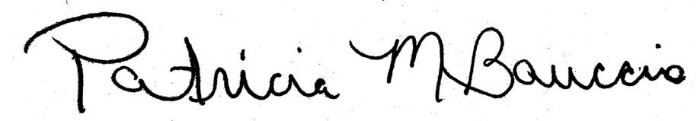 Patricia BauccioGCDE ChairpersonAttachments:Position Description for Chairperson